CYP Fund Budget Sheet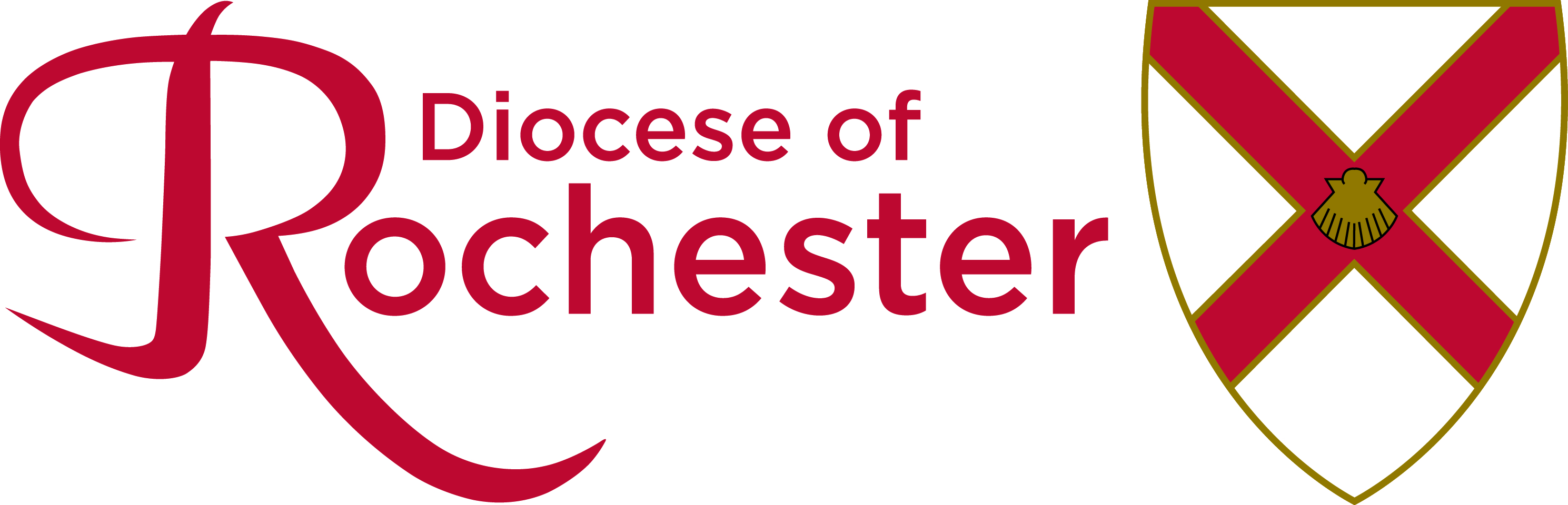 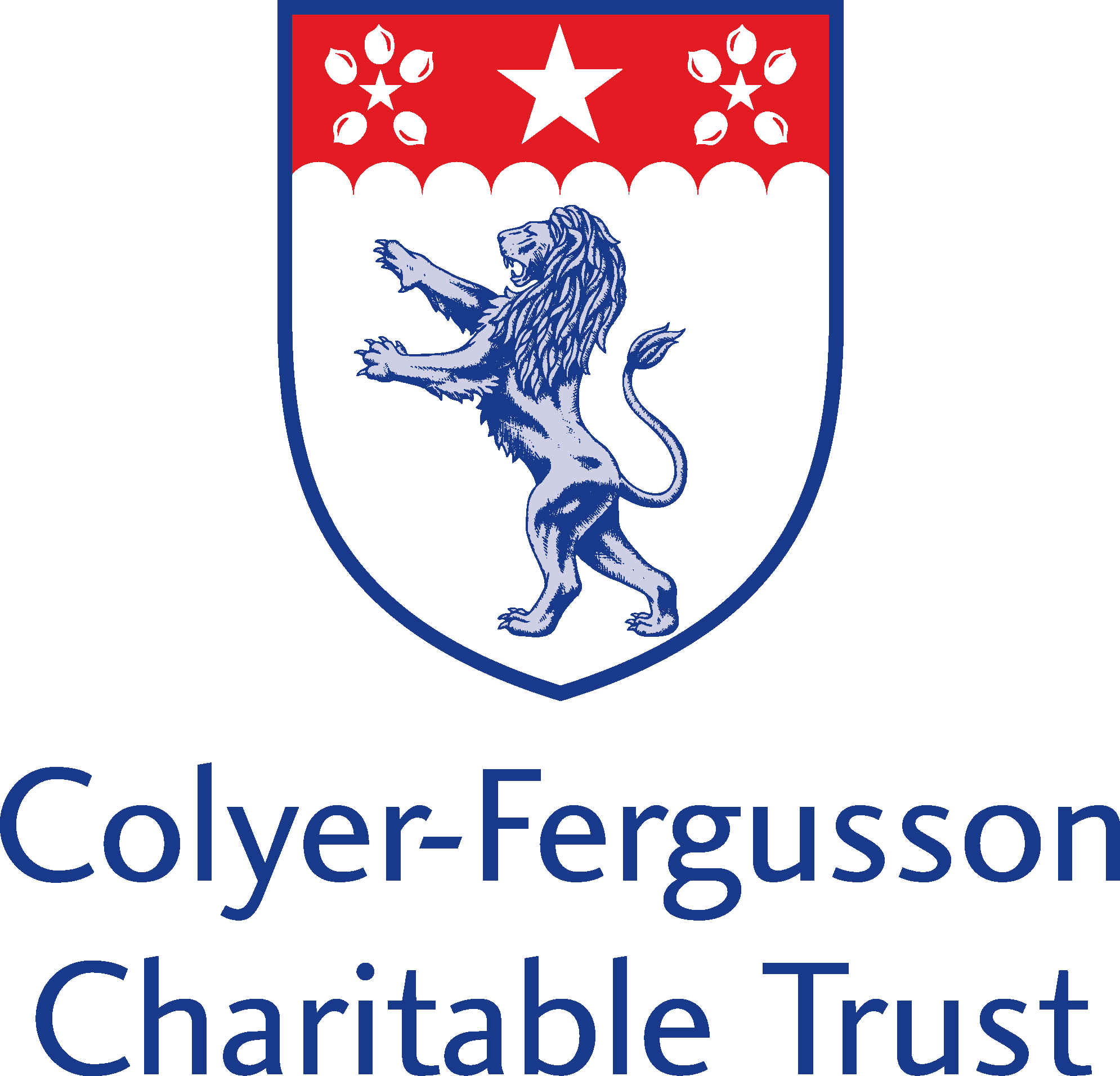 PLEASE BE SPECIFIC AS POSSIBLE WITH ACCURATE FIGURES (AVOID ROUNDING FIGURES)COSTINGS FOR WORKING WITH AN EXTERNAL AGENCY, INCLUDING EVIDENCE OF THE TENDER PROCESS (PLEASE SEEK A MINIMUM OF 3 TENDERS IF POSSIBLE)OVERALL TOTAL:  £0,000PROJECT TITLE:ITEMS:COSTINGS WITH RETAILERTOTALe.g.  Felt PensWHSmith £1.99 x 2£3.98TOTAL PRICE:  £AGENCY NAMESERVICES PROVIDEDSERVICES PROVIDEDTOTALe.g. Singalong£1,424FINAL DECISION ON AGENCY:FINAL DECISION ON AGENCY:TOTALTOTALSingalongSingalong£1,424£1,424